УКАЗПРЕЗИДЕНТА РОССИЙСКОЙ ФЕДЕРАЦИИО ПРИЕМЕВ ГРАЖДАНСТВО РОССИЙСКОЙ ФЕДЕРАЦИИ В УПРОЩЕННОМ ПОРЯДКЕИНОСТРАННЫХ ГРАЖДАН, ЗАКЛЮЧИВШИХ КОНТРАКТЫ О ПРОХОЖДЕНИИВОЕННОЙ СЛУЖБЫ, И ЧЛЕНОВ ИХ СЕМЕЙВ целях защиты прав и свобод человека и гражданина, руководствуясь общепризнанными принципами и нормами международного права, в соответствии со статьей 29 Федерального закона от 31 мая 2002 г. N 62-ФЗ "О гражданстве Российской Федерации" постановляю:1. Установить, что с заявлениями о приеме в гражданство Российской Федерации в упрощенном порядке в соответствии с частью восьмой статьи 14 Федерального закона от 31 мая 2002 г. N 62-ФЗ "О гражданстве Российской Федерации" вправе обратиться:а) иностранные граждане, заключившие в период проведения специальной военной операции контракты о прохождении военной службы в Вооруженных Силах Российской Федерации или воинских формированиях на срок один год;(пп. "а" в ред. Указа Президента РФ от 15.05.2023 N 350)б) супруги, дети (в том числе усыновленные (удочеренные) и родители иностранных граждан, названных в подпункте "а" настоящего пункта.(пп. "б" в ред. Указа Президента РФ от 15.05.2023 N 350)2. Иностранные граждане, названные в подпункте "а" пункта 1 настоящего Указа:(в ред. Указа Президента РФ от 15.05.2023 N 350)а) подают заявления о приеме в гражданство Российской Федерации по форме согласно приложению в любой территориальный орган Министерства внутренних дел Российской Федерации по своему выбору;(пп. "а" в ред. Указа Президента РФ от 15.05.2023 N 350)б) представляют вместе с заявлениями о приеме в гражданство Российской Федерации следующие документы, содержащие персональные данные заявителя, и их копии:документ, удостоверяющий личность и гражданство;(в ред. Указа Президента РФ от 15.05.2023 N 350)документ, свидетельствующий о перемене фамилии, имени и (или) отчества;абзац утратил силу с 15 мая 2023 года. - Указ Президента РФ от 15.05.2023 N 350;контракт о прохождении военной службы в Вооруженных Силах Российской Федерации или воинских формированиях, заключенный на срок один год;(абзац введен Указом Президента РФ от 15.05.2023 N 350)в) в случае включения детей в заявление о приеме в гражданство Российской Федерации представляют:свидетельство о рождении ребенка, включенного в заявление о приеме в гражданство Российской Федерации;согласие ребенка в возрасте от 14 до 18 лет на приобретение гражданства Российской Федерации, оформленное в соответствии с абзацем третьим пункта 5 Положения о порядке рассмотрения вопросов гражданства Российской Федерации, утвержденного Указом Президента Российской Федерации от 14 ноября 2002 г. N 1325;свидетельство об усыновлении (удочерении).3. Лица, названные в подпункте "б" пункта 1 настоящего Указа, подают заявления о приеме в гражданство Российской Федерации по форме согласно приложению в территориальный орган Министерства внутренних дел Российской Федерации по их месту жительства или месту пребывания в Российской Федерации, а в случае отсутствия у них регистрации по месту жительства или месту пребывания - по месту фактического проживания в Российской Федерации.4. Лица, названные в подпункте "б" пункта 1 настоящего Указа, вместе с заявлениями о приеме в гражданство Российской Федерации представляют:а) документы, содержащие персональные данные заявителя, и их копии:документ, удостоверяющий личность, гражданство либо отсутствие гражданства;документ, свидетельствующий о перемене фамилии, имени и (или) отчества;свидетельство о рождении ребенка, включенного в заявление о приеме в гражданство Российской Федерации;согласие ребенка в возрасте от 14 до 18 лет на приобретение гражданства Российской Федерации, оформленное в соответствии с абзацем третьим пункта 5 Положения о порядке рассмотрения вопросов гражданства Российской Федерации, утвержденного Указом Президента Российской Федерации от 14 ноября 2002 г. N 1325;б) документ, подтверждающий степень родства с иностранным гражданином, названным в подпункте "а" пункта 1 настоящего Указа (свидетельство о рождении, документ о заключении брака, свидетельство об усыновлении (удочерении) или иной документ);(в ред. Указа Президента РФ от 15.05.2023 N 350)в) утратил силу с 15 мая 2023 года. - Указ Президента РФ от 15.05.2023 N 350;г) документы, подтверждающие отсутствие заболевания наркоманией и инфекционных заболеваний, которые представляют опасность для окружающих и предусмотрены перечнем, утвержденным уполномоченным Правительством Российской Федерации федеральным органом исполнительной власти. Такие документы не представляются иностранными гражданами и лицами без гражданства, имеющими разрешение на временное проживание в Российской Федерации, вид на жительство в Российской Федерации, удостоверение беженца, свидетельство о предоставлении временного убежища на территории Российской Федерации или свидетельство участника Государственной программы по оказанию содействия добровольному переселению в Российскую Федерацию соотечественников, проживающих за рубежом;д) сертификат об отсутствии заболевания, вызываемого вирусом иммунодефицита человека (ВИЧ-инфекции). Сертификат не представляется иностранными гражданами и лицами без гражданства, названными в пункте 3 статьи 11 Федерального закона от 30 марта 1995 г. N 38-ФЗ "О предупреждении распространения в Российской Федерации заболевания, вызываемого вирусом иммунодефицита человека (ВИЧ-инфекции)", а также иностранными гражданами и лицами без гражданства, имеющими разрешение на временное проживание в Российской Федерации, вид на жительство в Российской Федерации, удостоверение беженца, свидетельство о предоставлении временного убежища на территории Российской Федерации или свидетельство участника Государственной программы по оказанию содействия добровольному переселению в Российскую Федерацию соотечественников, проживающих за рубежом;е) документ, подтверждающий право на пребывание (проживание) в Российской Федерации (миграционная карта, разрешение на временное проживание в Российской Федерации, вид на жительство в Российской Федерации, удостоверение беженца, свидетельство о предоставлении временного убежища на территории Российской Федерации), или свидетельство участника Государственной программы по оказанию содействия добровольному переселению в Российскую Федерацию соотечественников, проживающих за рубежом;ж) заверенную в установленном порядке копию контракта о прохождении военной службы в Вооруженных Силах Российской Федерации или воинских формированиях, заключенного иностранным гражданином, названным в подпункте "а" пункта 1 настоящего Указа, на срок один год.(пп. "ж" введен Указом Президента РФ от 15.05.2023 N 350)5. Оригиналы документов, перечисленных в подпунктах "б" и "в" пункта 2 и пункте 4 настоящего Указа, подлежат возврату. К заявлению о приеме в гражданство Российской Федерации приобщаются копии этих документов, соответствие которых оригиналам проверяется должностным лицом территориального органа Министерства внутренних дел Российской Федерации и заверяется подписью должностного лица и печатью территориального органа. В случае представления копий других документов они должны быть засвидетельствованы в соответствии с законодательством Российской Федерации о нотариате.(в ред. Указа Президента РФ от 15.05.2023 N 350)6. Все представляемые вместе с заявлением о приеме в гражданство Российской Федерации документы, выполненные не на русском языке, подлежат переводу на русский язык. Верность перевода либо подлинность подписи переводчика должна быть засвидетельствована в соответствии с законодательством Российской Федерации о нотариате. Оригиналы перевода на русский язык указанных документов подлежат возврату.7. Установить, что:а) иностранные граждане и лица без гражданства при подаче в соответствии с настоящим Указом заявлений о приеме в гражданство Российской Федерации проходят обязательную государственную дактилоскопическую регистрацию;б) рассмотрение заявлений о приеме в гражданство Российской Федерации, поданных в соответствии с настоящим Указом, и принятие по ним решений осуществляются в срок, не превышающий трех месяцев со дня подачи заявления и представления документов, перечисленных в пунктах 2 и 4 настоящего Указа. В случае необходимости уточнения обстоятельств, свидетельствующих о наличии предусмотренных пунктами "а" - "в", "е" части первой статьи 16 Федерального закона от 31 мая 2002 г. N 62-ФЗ "О гражданстве Российской Федерации" оснований для отклонения таких заявлений, указанный срок может быть продлен, но не более чем на три месяца;в) иностранные граждане, названные в подпункте "а" пункта 1 настоящего Указа, приобретают гражданство Российской Федерации со дня принятия в установленном порядке решения о приеме в гражданство Российской Федерации. Принесение ими Присяги гражданина Российской Федерации осуществляется при получении паспорта гражданина Российской Федерации;(пп. "в" в ред. Указа Президента РФ от 15.05.2023 N 350)г) лица, названные в подпункте "б" пункта 1 настоящего Указа, приобретают гражданство Российской Федерации со дня принесения Присяги гражданина Российской Федерации.8. Положение о порядке рассмотрения вопросов гражданства Российской Федерации, утвержденное Указом Президента Российской Федерации от 14 ноября 2002 г. N 1325, применяется к правоотношениям, возникающим в связи с рассмотрением поданных в соответствии с настоящим Указом заявлений о приеме в гражданство Российской Федерации и принятием по ним решений, в части, не урегулированной настоящим Указом.9. Министерству внутренних дел Российской Федерации, Министерству обороны Российской Федерации, Федеральной службе безопасности Российской Федерации, органам исполнительной власти субъектов Российской Федерации:(в ред. Указа Президента РФ от 15.05.2023 N 350)а) принять меры, направленные на реализацию настоящего Указа;б) обеспечить условия для принесения Присяги гражданина Российской Федерации лицами, в отношении которых принято решение о приеме в гражданство Российской Федерации в соответствии с настоящим Указом, за исключением случаев освобождения от ее принесения, предусмотренных частью второй статьи 11.1 Федерального закона от 31 мая 2002 г. N 62-ФЗ "О гражданстве Российской Федерации".10. Настоящий Указ вступает в силу со дня его официального опубликования.ПрезидентРоссийской ФедерацииВ.ПУТИНМосква, Кремль30 сентября 2022 годаN 690Приложениек Указу ПрезидентаРоссийской Федерацииот 30 сентября 2022 г. N 690_____________________________________(наименование территориального органа     Министерства внутренних дел        Российской Федерации)Регистрационный номер _______________                       (заполняется                        должностным                           лицом)                                                           ┌──────────────┐                                                           │    Место     │                                                           │     для      │                                                           │фотографии <1>│                                                           │              │                                                           └──────────────┘                                                  М.П. <2>                                ЗАЯВЛЕНИЕ <3>    Прошу  принять  меня  в  гражданство  Российской Федерации на основаниичасти  восьмой  статьи  14  Федерального  закона от 31  мая 2002 г. N 62-ФЗ"О гражданстве Российской Федерации".    Мотивы, побудившие меня обратиться с данным заявлением_________________________________________________________________________________________________________________________________________________________________________________________________________________________________                           Сведения о заявителе1. Фамилия, имя, отчество (при наличии) ___________________________________                                               (в случае изменения___________________________________________________________________________   фамилии, имени, отчества (при наличии) указать прежние фамилию, имя,___________________________________________________________________________             отчество (при наличии), причину и дату изменения)2. Число, месяц, год и место рождения ________________________________________________________________________________________________________________3. Пол ____________________________________________________________________                              (мужской, женский)4. Гражданство   какого   иностранного   государства   (каких   иностранныхгосударств) имеете в настоящее время _________________________________________________________________________________________________________________5. Имеете ли действительный документ,  подтверждающий  право на  проживаниев иностранном государстве _________________________________________________                                  (если да, то указать наименование___________________________________________________________________________  иностранного государства, вид документа, его номер, кем и когда выдан)6. Состояли  ли  ранее  в  гражданстве  СССР  или в гражданстве  РоссийскойФедерации _________________________________________________________________                            (если да, то основание и дата___________________________________________________________________________       его прекращения, документ, подтверждающий указанные сведения)7. Семейное положение _____________________________________________________                             (женат (холост), замужем (не замужем),___________________________________________________________________________ разведен(а), номер свидетельства о браке (разводе), дата и место выдачи)8. Близкие родственники (муж (жена), родители, дети)9. Отношение к воинской обязанности _______________________________________                                            (военнообязанный или___________________________________________________________________________ невоеннообязанный, не призваны ли на военную службу или на альтернативную___________________________________________________________________________  гражданскую службу иностранного государства на момент подачи заявления)10. Состоите  (состояли)  ли  на  военной  службе,  на  службе  в   органахбезопасности  или  в  правоохранительных  органах  иностранного государства___________________________________________________________________________                 (если да, то указать где, в какой период,___________________________________________________________________________                     последнюю должность, звание, чин)___________________________________________________________________________11.   Прохождение     военной      службы      в      Вооруженных     СилахРоссийской      Федерации      или      воинских      формированиях     <5>___________________________________________________________________________                       (указать где, в какой период,___________________________________________________________________________                       последнюю должность, звание)12. Привлекались ли к уголовной ответственности <6> _______________________                                                     (если да, то указать___________________________________________________________________________         где, когда, по каким статьям уголовного законодательства___________________________________________________________________________  соответствующего государства, в случае осуждения указать меру наказания___________________________________________________________________________                      с приложением копии приговора)13. Не  преследуетесь  ли  в  уголовном   порядке  компетентными   органамииностранного государства за совершение преступления __________________________________________________________________________________________________       (если да, то указать где, когда, по каким статьям уголовного___________________________________________________________________________              законодательства соответствующего государства)14. Адрес места жительства, места пребывания, телефон ________________________________________________________________________________________________15. Документ, удостоверяющий личность _____________________________________                                                 (вид документа,___________________________________________________________________________                   его серия, номер, кем и когда выдан)    Вместе с заявлением представляю следующие документы ____________________________________________________________________________________________________________________________________________________________________________________________________________________________________________________┌─────────────────────────────────────────────────────────────────────────┐│   В случае приема меня в гражданство Российской Федерации обязуюсь  быть││верным России,  добросовестно выполнять  свой  гражданский  долг  и нести││обязанности  в   соответствии   с  Конституцией  Российской  Федерации  и││законодательством Российской Федерации.                                  ││                                                                         ││                                                 _______________________ ││                                                   (подпись заявителя)   │└─────────────────────────────────────────────────────────────────────────┘    Я предупрежден(а), что в соответствии со статьей 22 Федерального законаот  31  мая  2002 г. N 62-ФЗ "О гражданстве Российской Федерации" решение оприеме  меня  в  гражданство Российской Федерации подлежит отмене в случае,если  такое  решение принято на основании подложных документов или заведомоложных   сведений,  либо  в  случае  моего  отказа  от  принесения  Присягигражданина Российской Федерации.    Даю согласие на обработку персональных данных, указанных в заявлении.    Подлинность представленных документов и достоверность изложенных данныхподтверждаю._________________________                             _____________________ (дата подачи заявления)                               (подпись заявителя)┌─────────────────────────────────────────────────────────────────────────┐│Заявление принято к рассмотрению ________ на основании _________________ ││                                  (дата)                    (статья,     ││________________________________________________________________________ ││                              часть, пункт)                              ││Федерального  закона от 31  мая 2002 г. N 62-ФЗ "О гражданстве Российской││Федерации".                                                              ││                                                                         ││Начальник _______________________________________________________________││                      (наименование территориального органа              ││_________________________________________________________________________││            Министерства внутренних дел Российской Федерации)            ││                                                                         ││____________________________________ ___________ ________________________││ (специальное звание, классный чин)   (подпись)     (фамилия, инициалы)  ││                                                                         ││                                М.П. <7>                                 │└─────────────────────────────────────────────────────────────────────────┘Примечания:1. К заявлению прилагаются три фотографии размером 3 x 4 сантиметра.2. Проставляется гербовая печать территориального органа Министерства внутренних дел Российской Федерации.3. Заявление заполняется от руки или с использованием технических средств (пишущих машинок, компьютеров), без сокращений, аббревиатур, исправлений и прочерков. Ответы на вопросы должны быть исчерпывающими. Текст, написанный от руки, должен быть разборчивым.4. Если супруги одновременно обращаются по вопросу приобретения гражданства Российской Федерации, дети вписываются в заявление одного из родителей. Если гражданство ребенка не изменяется, заявитель указывает это в данной графе.5. Заполняется иностранными гражданами, заключившими контракты о прохождении военной службы в Вооруженных Силах Российской Федерации или воинских формированиях.6. Указываются неснятые и непогашенные судимости.7. Проставляется гербовая печать территориального органа Министерства внутренних дел Российской Федерации.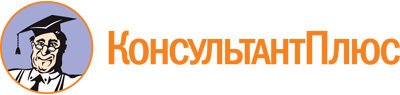 Указ Президента РФ от 30.09.2022 N 690
(ред. от 15.05.2023)
"О приеме в гражданство Российской Федерации в упрощенном порядке иностранных граждан, заключивших контракты о прохождении военной службы, и членов их семей"Документ предоставлен КонсультантПлюс

www.consultant.ru

Дата сохранения: 31.08.2023
 30 сентября 2022 годаN 690Список изменяющих документов(в ред. Указа Президента РФ от 15.05.2023 N 350)Список изменяющих документов(в ред. Указа Президента РФ от 15.05.2023 N 350)Одновременно со мной прошу принять в гражданство Российской Федерации моих несовершеннолетних детей, подопечных (сын, дочь, фамилия, имя, отчество (при наличии), число, месяц, год и место рождения, гражданство) <4>Одновременно со мной прошу принять в гражданство Российской Федерации моих несовершеннолетних детей, подопечных (сын, дочь, фамилия, имя, отчество (при наличии), число, месяц, год и место рождения, гражданство) <4>Одновременно со мной прошу принять в гражданство Российской Федерации моих несовершеннолетних детей, подопечных (сын, дочь, фамилия, имя, отчество (при наличии), число, месяц, год и место рождения, гражданство) <4>Одновременно со мной прошу принять в гражданство Российской Федерации моих несовершеннолетних детей, подопечных (сын, дочь, фамилия, имя, отчество (при наличии), число, месяц, год и место рождения, гражданство) <4>Одновременно со мной прошу принять в гражданство Российской Федерации моих несовершеннолетних детей, подопечных (сын, дочь, фамилия, имя, отчество (при наличии), число, месяц, год и место рождения, гражданство) <4>Сведения о другом родителе указанных детей (фамилия, имя, отчество (при наличии), гражданство, место жительства)Сведения о другом родителе указанных детей (фамилия, имя, отчество (при наличии), гражданство, место жительства)Сведения о другом родителе указанных детей (фамилия, имя, отчество (при наличии), гражданство, место жительства)Степень родстваФамилия, имя, отчество (при наличии)Год и место рожденияГражданствоСтрана проживания и адресМесто работы, учебы